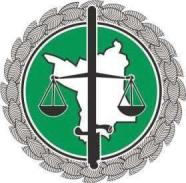 ANEXO IIIDO ESTADO DE RORAIMA	FORMULÁRIO DE INSCRIÇÃO - ESCOLA DADOS DA ESCOLA: